.*  No Tag*  1 Restart on wall 5 ( 8 count ) after 8&Sec 1: Cross Rock, Side Chasse, Back Rock, Step Lock fwdSec 2: Step Forward, Sway Bumps, Step Lock Step fwd, ½ Turn Left, SteppingSec 3: Side Rock, Back Rock, Step Lock Step fwdSec 4: Paddle 1/8 Turn, Cross, Step Back, Coaster StepHave fun & enjoy.. !Contact : jhonbatin@gmail.comIt's Cuba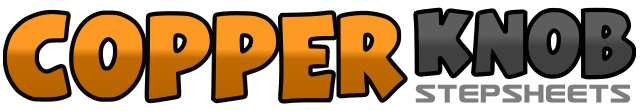 .......Count:32Wall:4Level:Beginner.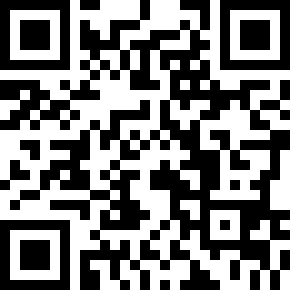 Choreographer:Jhon Batin (INA) - December 2018Jhon Batin (INA) - December 2018Jhon Batin (INA) - December 2018Jhon Batin (INA) - December 2018Jhon Batin (INA) - December 2018.Music:Represent, Cuba (feat. Heather Headley) - OrishasRepresent, Cuba (feat. Heather Headley) - OrishasRepresent, Cuba (feat. Heather Headley) - OrishasRepresent, Cuba (feat. Heather Headley) - OrishasRepresent, Cuba (feat. Heather Headley) - Orishas........1-2-3Step R to side, cross L over R, recover on R4&5Step L to left side, step R beside L, step L to left side6-7Step R backward,  recover on L8&Step R forward, cross L behind R1-2-3Step R forward, step L forward,  Bumps sway to right-left, step R inplace4&5Step L forward, cross R behind L, step L forward6-7Step R forward,  making ½ turn left  (6:00)8&R-L  stepping forward1-2&Step R to right side, recover on L, step R beside L3-4&Step L to left side, recover on R, step L beside R5-6Step R back, recover on L7&8Step R forward, cross L behind R, step R forward1-2Step L to side, turn 1/8 left  take weight onto L (1:30)3-4Step L to side, turn 1/8 left  take weight onto L (3:00)5-6Cross L over R, step R backward7&8Step L back,  step R back close beside L, step L forward